      LOYOLA COLLEGE (AUTONOMOUS), CHENNAI – 600 034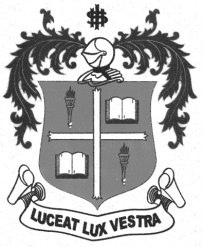     M.A. DEGREE EXAMINATION - SOCIAL WORKFOURTH SEMESTER – APRIL 2011SW 4962 - LABOUR WELFARE               Date : 07-04-2011 	Dept. No. 	  Max. : 100 Marks    Time : 9:00 - 12:00                                              SECTION – A                                       Answer ALL the questions. Answer to each question should not exceed 50 words.  	                                            										                   (10X2=20 Marks)Define Labour Welfare.Mention any four Characteristics of Industrial Labour in India.Name the Classifications of Labour Welfare.What is Ergonomics?What is meant by Doctrine of Notional Extension of Labour? Enlist four Causes for Industrial Accidents.Mention any two needs for providing Canteen in IndustriesMention the Regional Headquarters of Workers Education Board.Distinguish Social Assistance from Social Insurance.Fill in the blanksThe disease caused by working with Animals and Animal products is ________.The disease caused by Inhalation of Bagass is _____________.SECTION – BAnswer any FOUR of the following questions. Answer to each question should not exceed 300 words.        						     		                               (4X10=40 Marks)Bring out the Peculiarities of Industrial Labour in India.Elucidate in brief the Principles of Labour Welfare.Write short notes on Working Conditions and Hazards in Plantations.Elucidate the Effects of Bad Housing Conditions on Labour.Write short notes on Administration of Crèche.Credit and Consumer Cooperatives in Industry.Bring out the Limitations of Workers Education Schemes in India. SECTION – CAnswer any TWO of the following questions. Answer to each question should not exceed 600 words.        						    	                                           (2X20=40 Marks)Describe in detail the Scope and Growth of Social Security in India. Explain the Need of Housing for Industrial Labour and Government Housing Schemes in India.Analyze the Causes of Industrial Accidents and Suggest Measures to prevent them using your Concurrent Field Work Exposure.  *******